07-117 КС-6575 автокран грузоподъемностью 50 тн с 4-секционнойтелескопической стрелой 10.2-30.9 м на шасси КамАЗ-6540 8х4/2, гусёк 9 м, высота подъема 30 м, вылет 27 м, мест 3, противовес 6.3 тн, транспортный вес до 32 тн, КамАЗ-740.60 или 740.62 360/280 лс, 60 км/час, 5 экз., завод "Строммашина" г. Кохма Ивановской обл., 2005-06 г.  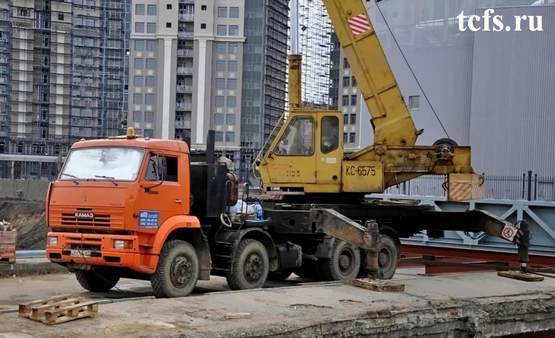 Спасибо форумчанам tcfs.ru, как говорится «снимаю шляпу».Материалы собраны из множества разрозненных источников, поэтому дать ссылки возможности нет и достоверность не гарантирована. Понимая какой воз проблем стоит перед мастером, взявшимся за изготовление эксклюзивной модели, в данном случае, не стоит излишне придираться к нему за применения деталей шасси, несоответствующих шасси прототипа. Иначе вообще без модели можно остаться. Кохомский завод "Строммашина" (г. Кохма Ивановская обл.) пущен в эксплуатацию в 1956 г. и являлся ведущим производителем оборудования и оснастки для строительной индустрии. В 1993 году завод «Строммашина» освоил серийное производство гидроцилиндров для автомобильных кранов. А в 1999 году был выпущен первый автомобильный кран КС-45721 грузоподъемностью 22,5 тонн на шасси урал-4320. В 2001 г. ОАО "Строммашина" вошло в состав ГК СУ-155. В январе 2003 года было образовано объединение "Машстройиндустрия" в которое вошли крупные машиностроительные предприятия России и, в том числе, "Строммашина".  В начале 2005 года Кохомский завод «Строммашина» провел испытания своего первого 50-тонника КС-6575. Опытный образец имел 3-секционную телескопическую стрелу длиной 10,2-24 м. В качестве базового шасси использован серийный 4-осный грузовик КамАЗ-65201 (8х4). После испытаний кохомского первенца было решено, начиная с автокрана под зав. № 3, увеличить длину стрелы путем добавления еще одной секции, максимальная длина стрелы выросла до 30,9 м. Увы, кохомские 50 тонные краны КС-6575 так и остались экзотикой. Выпустив всего пять кранов, завод «Строммашина» в 2006 году снял их с производства. На то были веские причины – основной продукцией предприятия являлись башенные краны КБ-415, КБ-515, КБ-415.07, КБ-585, и автокраны не вписывались в производственную программу. Выпущенные 50-тонные автокраны эксплуатировались в филиале Механизации и Автотранспорта (МиАТ Москва) ЗАО СУ-155. В том же 2006 году ОАО «Сокол» перехватил «эстафету» по выпуску 50-тонников КС-6575. В Самаре поставили на производство несколько видоизмененную версию, получившую обозначение КС-6575С или СКАТ-50. В частности, в качестве базового использовалось более легкое шасси КамАЗ-6540 (8х4). Несколько уменьшилась длина стрелы  с 10,2-30,9 м до 9,9-30,3 м. Конструкция выносных опор осталась прежней – четыре поворотно-выдвижные боковые опоры и одна откидная в передней части рамы базового шасси. В 2006 году, было, изготовлено 7 единиц, а в следующем году – 23. Большинство этих автокранов имело кабину с правой стороны, как у МКАТ-40 и МКТТ-63 с установками Tadano.   В 2006 году завод Сокол изготовил и образец 50-тонного автокрана СКАТ-50М с 5-секционной стрелой овального сечения итальянской фирмы ТСМ. В 2008 году завод начал серийный выпуск кранов СКАТ-50М.Описание автокрана КС-6575 Кран стреловой автомобильный общего назначения КС-6575 грузоподъемностью 50 тонн создан для выполнения общих погрузочно-разгрузочных и строительно-монтажных работ. Кран смонтирован на шасси КамАЗ-65201 с колесной формулой 8х4. Применение 4-осного базового шасси, а также реализованная в конструкции крана концепция съемного противовеса массой 4,5- 6.3 т обеспечивает крану оптимальное распределение осевых нагрузок, что позволяет крану передвигаться по дорогам федерального значения без специального разрешения. Двигатель автомобиля оснащен предпусковым подогревателем, а это позволяет запускать его при температуре окружающего воздуха до минус 40 °C. Кран оснащен коробчатой 4-секционной телескопической стрелой усиленной накладками с последовательным выдвижением секций. Возможность телескопирования секций стрелы с грузом на крюке и малая посадочная скорость позволяют крану выполнять точные монтажные работы в труднодоступных местах. Для увеличения опорного контура конструкция каждой из 4-х опор состоит из откидной части соединенной с телескопической балкой, выдвигаемой из направляющих нижней опорной рамы гидроцилиндром. Для удобства работы с грузами в стесненных условиях имеется возможность работы крана с установкой его на опоры при втянутых выдвижных частях опор. Пятая опора расположена в передней части рамы базового шасси (по центру) и крепится непосредственно к раме шасси. Ее основное предназначение расширение зоны действия крана до 360° вместо 240° при работе на четырех опорах. Хотя противники пятой опоры аргументируют свою позицию тем, что неповоротная рама крана и рама шасси автомобиля неравнопрочны, что может привести к поломке шасси автомобиля. Допускается работа крана только на основных опорах (без передней опоры) в зоне 200 град. Гидропривод механизмов крана (от двух насосов, соединенных непосредственно с КОМ коробки передач шасси) обеспечивает легкость и простоту управления, плавность работы механизмов, широкий диапазон рабочих скоростей, совмещение крановых операций. На кране применены редукторы механизмов подъема груза и поворота платформы планетарного типа с дисковыми тормозами. Для оптимального распределения осевых нагрузок на дорожное полотно при переездах крана с одного объекта на другой и увеличения грузовысотных характеристик применен дополнительный съемный противовес массой 4,5 т. Для быстрого монтажа контргрузов используется подъемный механизм с гидроприводом, обслуживаемый одним человеком. Грузоподъемность крана с противовесом на вылете 8 м составляет 20 т (КС-6973Б (ОАО "Автокран" г. Иваново) - 14 т, КС-6476 (ОАО "Газпром-Кран") - 14,5 т. Перевозка противовеса выполняется отдельно. Монтаж и демонтаж противовеса производится самим автокраном без дополнительных грузоподъемных средств и вспомогательного персонала. Для увеличения высоты подъема крюка и подстрелового пространства рабочей зоны кран (по особому заказу) комплектуется  решетчатым удлинителем длиной 9 м, грузоподъемностью 4,5 т. КС-6575 единственный автомобильный кран Российской Федерации грузоподъемностью 50 т с допустимой максимальной нагрузкой на ось. Безопасную работу крана обеспечивает комплекс приборов и устройств, в том числе микропроцессорный ограничитель нагрузки с цифровой индикацией параметров на дисплее в кабине крановщика.Технические характеристики опытного образца:   4-осное шасси КамАЗ-65201, соответствующее требованиям предельно допустимых нагрузок на ось, предназначено для монтажа различные спецнастроек и допускает использование на любых дорогах без ограничений. Оно. было разработано на базе шасси самосвала КамАЗ-6520 и находился в серийном производстве с 2003 года. Параллельно с ним, ещё с 2001 г, производилось более легкое 4-осное шасси КамАЗ-6540 (8х4) на базе КамАЗ-65115, которое в силу более низких эксплуатационных и технических характеристик получило меньшее распространение. Технических характеристики шасси КамАЗ-65201..  Грузоподъемность, т, с основной стрелой (10,2 м): Грузоподъемность, т, с основной стрелой (10,2 м): - на выдвинутых основных и передних опорах 50- на сближенных основных и передних опорах 40- с выдвинутой стрелой (25,4 м) и гуськом (9 м) 4,5Максимальный грузовой момент, т-м 160Вылет с основной стрелой, м 2 - 22Вылет с удлинителем, м 13 - 26Длина стрелы/гуська, м 10,2 - 24/9Высота подъема крюка, м: Высота подъема крюка, м: - с основной стрелой (10,2 м) 11- с выдвинутой стрелой (24 м) 25,8- с выдвинутой стрелой (24 м) и гуськом: в качестве удлинителя стрелы 33в положении 30 град от оси стрелы 31Скорость подъема-опускания груза, м/мин: Скорость подъема-опускания груза, м/мин: - номинальная 0,2 - 8- повышенная (крюка, груз до 5,0 т) 0,4 - 16- наименьшая (посадки) 0,1 - 0,2Частота вращения повор. части, об/мин 0,2 - 1,6База выносных опор, мм 5800x7000Габариты крана в транспортном положении, мм:(длина х ширина х высота) 12750x2500x3930Масса крана в транспортном положении, кг 32000Распределение полной массы, кг: Распределение полной массы, кг: - на первую и вторую ось 14000- на заднюю тележку 18000Скорость передвижения крана, км/ч до 60Базовое шассиКамАЗ-65201ДвигательMодель 740.60-360 (Евро-3)Тип дизельный с турбонаддувом и ОНВМакс. мощность, л. с. (кВт), при 2200 об/мин 360 (265)Весовые параметры и нагрузкиВесовые параметры и нагрузкиСнаряженная масса шасси, кг**10550…11150— нагрузка на первую и вторую оси, кг**6300…6400— нагрузка на заднюю тележку, кг**4250…4750Допустимая масса надстройки с грузом, кг24000 (*30000)Полная масса а/м, кг35000 (*41000)— нагрузка на первую и вторую оси, кг15000— нагрузка на заднюю тележку, кг20000 (*26000)Двигатель**Двигатель**Модель740.60-360 (Евро-3)Тип: дизельный с турбонаддувом, с промежуточным охлаждением наддувочного воздухаТип: дизельный с турбонаддувом, с промежуточным охлаждением наддувочного воздухаМаксимальная полезная мощность, кВт (л.с.)265 (360)при частоте вращения коленчатого вала, об/мин1900Максимальный полезный 
крутящий момент, Нм (кг·см)1570 (160)при частоте вращения коленвала, об/мин1300…1350Расположение и число цилиндровV-образное, 8Рабочий объем, л11,76Диаметр цилиндра и ход поршня, мм120/130Степень сжатия16,8Модель740.62-280 (Евро-3)Тип: дизельный с турбонаддувом, с промежуточным охлаждением наддувочного воздухаТип: дизельный с турбонаддувом, с промежуточным охлаждением наддувочного воздухаМаксимальная полезная мощность, кВт (л.с.)206 (280)при частоте вращения коленчатого вала, об/мин1900Максимальный полезный 
крутящий момент, Нм (кг·см)1177 (120)при частоте вращения коленвала, об/мин1250…1350Расположение и число цилиндровV-образное, 8Рабочий объем, л11,76Диаметр цилиндра и ход поршня, мм120/130Степень сжатия16,8Система питанияСистема питанияВместимость топливного бака, л**210+210, 350, 400/210ЭлектрооборудованиеЭлектрооборудованиеНапряжение, B24Аккумуляторы, В/А·ч2x12/190Генератор, В/Вт28/2000СцеплениеСцеплениеТипдиафрагменное, однодисковоеПриводгидравлический с пневмоусилителемКоробка передач**Коробка передач**Типмеханическая, 16-/10-ступенчатаяУправлениемеханическое, дистанционноеПередаточные числа на передачахПередаточные числа на передачахмод. ZF 16S 151: 1 2 3 4 5 6 7 8 ЗХ: 13,80 9,49 6,53 4,57 3,02 2,08 1,43 1,00 12,92 и 11,54 7,93 5,46 3,82 2,53 1,74 1,20 0,84 10,80мод. ZF 16S 151: 1 2 3 4 5 6 7 8 ЗХ: 13,80 9,49 6,53 4,57 3,02 2,08 1,43 1,00 12,92 и 11,54 7,93 5,46 3,82 2,53 1,74 1,20 0,84 10,80мод. КамАЗ-154: 1 2 3 4 5 ЗХ: 7,82 4,03 2,50 1,53 1,000 7,38 и  6,38 3,29 2,04 1,25 0,815 6,02мод. КамАЗ-154: 1 2 3 4 5 ЗХ: 7,82 4,03 2,50 1,53 1,000 7,38 и  6,38 3,29 2,04 1,25 0,815 6,02Главная передачаГлавная передачаПередаточное отношение**5,11 или 6,33ТормозаТормозаПриводпневматическийРазмеры: диаметр барабана, мм420Ширина тормозных накладок, мм180Суммарная площадь тормозных накладок, см29600Колеса и шиныКолеса и шиныТип колесдисковыеТип шин**камерные или бескамерныеРазмер обода**8,5-20 или 9,0-22,5Размер шин**12,00 R20 или 315/80 R22,5КабинаКабинаТиппередняя, расположенная над двигателемИсполнениебез спального местаХарактеристика а/м полной массой 35000 кгХарактеристика а/м полной массой 35000 кгМаксимальная скорость, не менее, км/ч90Угол преодолеваемого подъема, не менее, %25Внешний габаритный радиус поворота, м11,5* Допускается конструкцией при движении по дорогам с осевой нагрузкой 130 кН (13 тс).* Допускается конструкцией при движении по дорогам с осевой нагрузкой 130 кН (13 тс).** В зависимости от комплектации.** В зависимости от комплектации.